Nease High School - SAC Meeting Agenda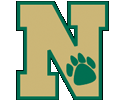 Thursday, December 21, 2023Face to FaceThe School Advisory Council meetings are open to the public, all are welcome to attend. Proposed AgendaWelcome and Call to Order: (Deanna Scheffer)Review November minutesPreview and VoteFinance Report: Account 1: $68,873.37  Account 2: 5,582.61These are the amounts in the account as of December 4, 2023Funds RequestsPaleontology: LayWorld Language Thank-you/Gracias/Merci! And next yearPrincipal Update:  Ms. Kunze New Business/Questions and AnswersPublic Question Period	AdjournProposed items for next meeting January 18th, 2023 If you would like, you may use the back of this agenda to take notes.Notes:  